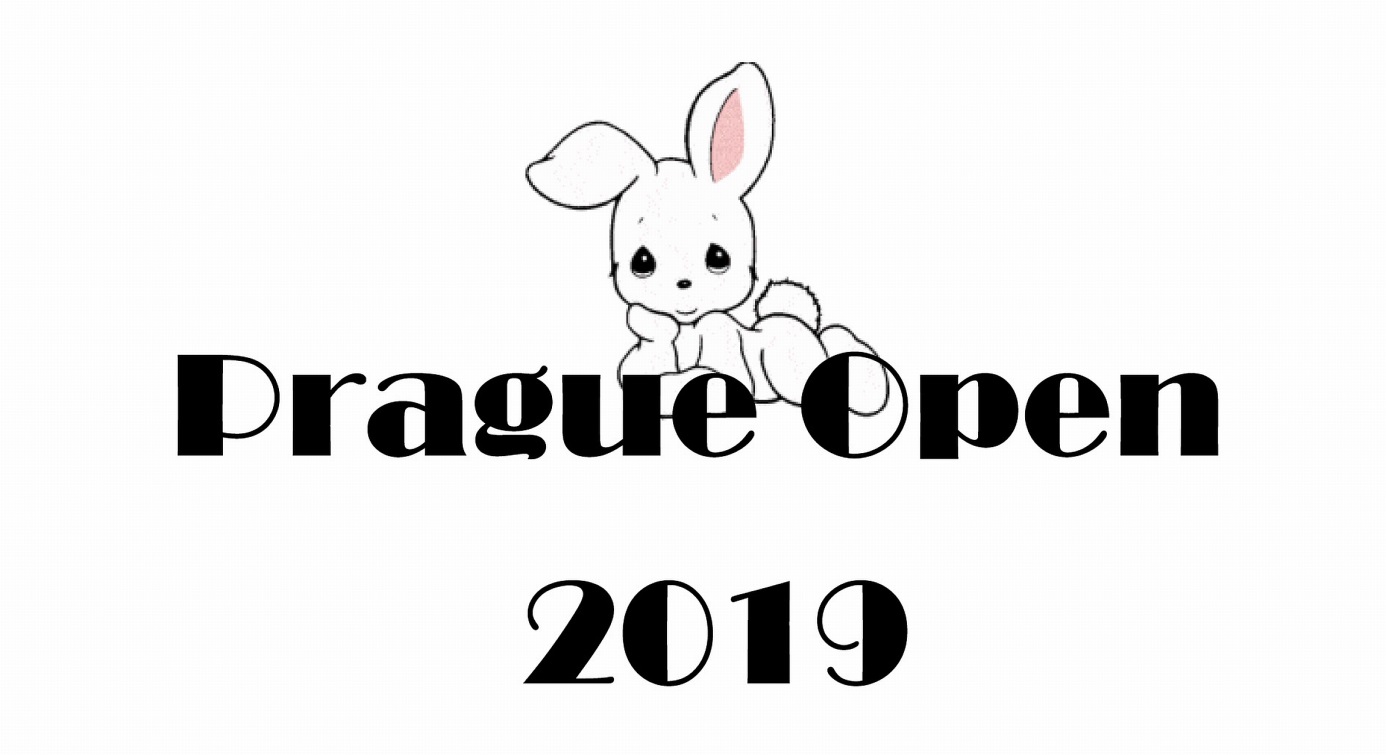 PřihláškaJméno závodníka: ……………………………………………………………………………………………………………………………….Adresa: ………………………….…………………………………………………………………………………………………………………….Telefonní číslo: ……………………………………………………….. E-mailová adresa: ……………………………………………Datum narození: …………………………………………………….. Člen klubu ČSCH-KKH …………..Ano / Ne ….……….Pokyny k vyplnění:Do kolonek Rovinná dráha a Parkur vpisujte, prosím, výkonnostní kategorii, ve které bude králík startovat.Do kolonek Skok vysoký a Skok daleký vpisujte pouze Ano nebo zakřížkujte.Pokud králík nebude v dané disciplíně startovat, nechte toto políčko volné!!!Startovné celkem: ……………………………………………………………………………………………………………………………….(Startovat je možno s neomezeným počtem králíků.)Souhlasím s platným Soutěžním řádem KKH a budu se řídit jeho ustanoveními.                                                                      Podpis: ………………………………………………………………………………….                                                                                                                  (U závodníků mladších 18-ti let podpis odpovědného zástupce.)Jméno králíka          Datum narozeníČíslo VPRovinná dráhaParkurSkok vysokýSkok dalekýStartovné